Entrée en 6ème 2019Réunion d’information aux parents de CM2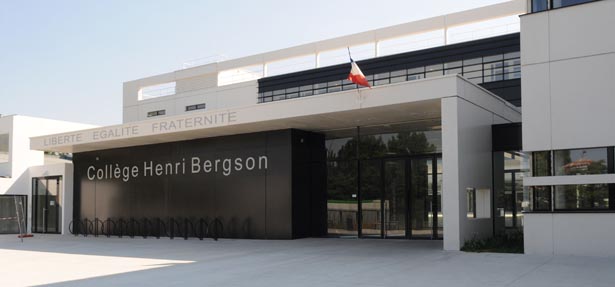 Le jeudi 21 mars à 17h30en salle polyvalenteLa direction présentera l’organisation pédagogique et éducative du collège et les enseignements proposés en classe de 6ème aux parents d’élèves de CM2 et répondra à toutes leurs interrogations